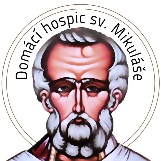 Domácí hospic sv.Mikuláše, z.ú.U Tržiště 2191/3Velké Meziříčí 59401IČ : 09481109mob. 607 553 469www.hospicsvmikulase.cz hospicsvmikulase@seznam.cz                                              Informovaný souhlas pacienta s domácí hospicovou péčíJá, níže podepsaný/á/…………………….…...........................................................................................................( jméno a příjmení, rod.číslo )….............................................................................................................................................bytemByl/a/ jsem informován/a/ o tom, jakou formu zdravotních, pečovatelských a jiných služeb domácí hospicová péče poskytuje. Byl/a/ jsem informován/a/ o tom, že hlavní úsilí této péče spočívá v tom, že člověk nebude trpět nesnesitelnou bolestí, za všech okolností bude respektována jeho lidská důstojnost a že nezůstane osamocen.Bylo mi umožněno si vše řádně rozvážit a zeptat se na vše, co považuji za podstatné.S poskytováním služeb domácí hospicové péče souhlasím.Výslovně souhlasím s použitím svých osobních, zdravotních a citlivých údajů pro potřeby zdravotní dokumentace Domácího hospice sv.Mikuláše.Tento souhlas mohu kdykoliv odvolat a poskytování domácí hospicové péče ukončit.V …............................................                                 Datum ….......................................Sestra............................................                                 Podpis............................................     Pacient..........................................                                Podpis............................................Domácí hospic sv.Mikuláše, z.ú.U Tržiště 2191/3Velké Meziříčí 59401IČ : 09481109mob. 607 553 469www.hospicsvmikulase.cz hospicsvmikulase@seznam.cz                                                                          Nesouhlas pacientaDalší poskytování domácí hospicové péče odmítám a ukončuji.V.....................................................                               Datum...........................................Pacient............................................                                Podpis...........................................     Sestra..............................................                                Podpis...........................................